
WAUZZZ4M7MD038965Дата поставки:2021-07-30Следующий ГТО2022-03Следующий контроль ОГ2022-03Модель4MGSW1ИсторияПоказать  записейПоиск:          
  
№ кузова автомобиля:                    Тип заказа:         

Список доступных брендов:         



  
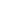 ВСЕ ТЕХНИЧЕСКОЕ ОБСЛУЖИВАНИЕ ЭЛЕКТРОННАЯ СЕРВИСНАЯ​КНИЖКА ГРАФИЧЕСКАЯ КОПИЯ ЭКРАНАСчёт Срок приёмки:
2022-03-08Пробег:
24080№ заказа:
123111№ счёта.:
669Рабочая позицияЭлектронная сервисная​книжка Срок приёмки:
2021-12-03Пробег:
15080№ заказа.:
НП047459Отметка о провед. ТО:
Инспекционный сервис с заменой маслаДополнительные работыЭлектронная сервисная​книжка Срок приёмки:
2021-07-13Пробег:
0№ заказа.:
НП044087Отметка о провед. ТО:
Предпродажная подготовка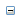 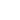 